Hoot Owl Days 		Non-Food VendorSat., Aug. 24, 201911:30 AM – 4:00 PMHubbard Hoot Owl DaysHeffernan ParkHubbard, NEContact person – Jessica at (402) 404-1816 or Pat (712) 212-0338Name______________________________________________________________Address____________________________________________________________Phone #____________________________________________________________Email______________________________________________________________Product Description__________________________________________________Electricity needed? ______No ______YesAll spots outside – Bring your own trailer, table, tent, chair, etc.Sat. Aug 24 2019 11:30 AM – 4:00 PMSend form and $10 by Aug. 1, 2019 ($15 after Aug. 1) to:Hubbard BettermentPO Box 160Hubbard, NE  68741*The $10 fee is non-refundable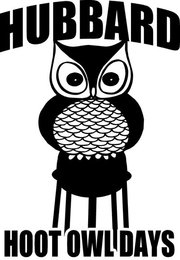 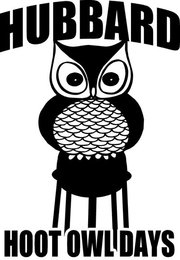 Come to Hubbard – We’ll have a “HOOT”!